High Level Business Case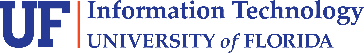 This document is intended to synthesize well-researched, analyzed information to support project selection. It allows for a consistent decision-making process determining whether a program/project is worth the investment.Project Purpose [Use this section to write one to two sentences documenting the purpose of this project.]Problem or Opportunity Statement[Use this section to write why this is happening and why it is important for UF to dedicate resources]UFIT Request LifecycleAs part of Business Case phase of the UFIT Request Lifecycle, we are requesting resources for the Plan phase.DeliverablesThe following is a listing of deliverables for this project:[Deliverable 1 – note other sections of HLBC refer to this list][Deliverable 2][Deliverable 3] Planning Time Requested to Scope: [please note this is only place in HLBC where exact planning time is listed as other sections reference this line, include weeks and how many meetings per week, along with how long each meeting should be]
Requested Go-Live Date: [List date sponsors want project to go-live where constituents can interact. This is a guideline for project manager and project teams both planning and execute. If date cannot be determined until planning scope is defined, you can list “Date will be refined after planning.”]
UFIT Strategic Plan Goal: [Reference the list of UFIT Strategic Plan goals and choose one that best represents goals/deliverables of the project]Planning DeliverablesThis HLBC is requesting planning time (see page 1) to develop detailed requirements and scope of work. The planning team listed below will list out what and who is needed for the Execute phase. The Execute stage would be scheduled to kickoff based on resource availability for all team members.At the end of the PLAN phase, these will need to be completed by the Planning Team.Project Scope and StrategyProject Roles and Responsibilities Project ScheduleProject AllocationsOptions Explored	If applicable, provide all the options explored to solve the problem or fulfill the opportunity. If possible, insert a link to the completed Needs Assessment for reference purposes.Option 1 – [why was this chosen]Option 2 – [why was this not chosen]Option 3 – [why was this not chosen]Option 4 – [why was this not chosen]BenefitsBenefits are the result of a request’s outputs and outcomes. Outputs:List the products, services, or functionality to be delivered by this request.See “Deliverables” above (page 1)Outcomes:List the functions that will be improved with the delivered outputs.[What will be improved?]Benefits:List measurable improvements the University of Florida will experience as a result of the outcomes.[What are measurable improvements that the UF community experience?][If you can, list how you will measure and when]Request BoundariesList all known services, deliverables, and activities within the boundaries of this request. [add additional boundaries here – what is in scope?]See “Deliverables” (page 1) and “Outputs” (page 2)Risks to this Request and to the UniversityList any known risks to this request and/or University of Florida.Resource availability/constraints due to competing requestsUnexpected University closures or changes in leadership[add additional Risks and Concerns here]ConsiderationsList known considerations for which the sponsors and approval teams should be aware.[What should the Sponsors be aware of?][Does a UF risk assessment need to be completed? Add that here]Financial CostsSponsor(s)The sponsors have various decision-making responsibilities for a project and will also participate in various updates/approvals from the Plan, Execute, and Go-Live phases.The Executive Sponsor has executive decision-making rights over the project’s scope and budget.The Functional Sponsor has functional decision-making authority and can commit the required financial and functional human resources to support this request.The Technical Sponsor is the UFIT executive/manager who has technical design decision-making authority and can commit the required technical human resources to support this request.Team Members Needed for PlanningThis HLBC covers the planning phase only. The team below will work to develop a Scope of Work (SOW). After the SOW is developed, the resources list will be checked for availability by the UFIT CERP Project Management team and a start date for the Execute phase of the project will be determined.Planning Commitment: See Page 1 aboveTotal Hours:	XX hours per week for total hours of XX hours for the Planning PhaseResource Estimates Reviewed By:List every person who reviewed the above resource estimates prior to Gate 1 submission. These are normally the managers of the project team listed above.NOTE: By signing here, you are agreeing to commit a resource for the estimated hours for planning this effort.Document ContributorsList every person who contributed to the information provided within this document.Document Reviewed ByList every person from UFIT and the customer side who reviewed this document prior to Gate 1 submission. For those reviewing, please add the date you reviewed.Customer Signoff for DocuSignThis part of the process formalizes our agreement to move forward on the project details listed above. List the customer names that need to sign off for initial project submission. The email listed is the official email address for person so that Shibboleth will work within DocuSign. This is normally the username that you login to MyUFL (listed as username@ufl.edu) and not the email address alias as some UF persons have email aliases.For a project to get signoff, the following order will be followed:UFIT CIO Senior Leadership Team (via DocuSign broadcast)Group 1 below (via DocuSign broadcast if multiple people listed)Group 2 belowUFIT CIOGroup 1This is the Functional Sponsor(s). If multiple persons are listed, this will be setup as a broadcast DocuSign request.Group 2 This is the Executive Sponsor.PPM #TBDRequest Name[Make Sure Name is Customer Friendly]Date[Date first started to write]Author(s)[BRM Name]DescriptionFrequencyAmount ($)Funding Department[name of license, product][who will fund/pay]Executive SponsorFunctional SponsorTechnical SponsorNameProject RoleTeamTotal[List UFIT Project Mgr]Project coordinationUFIT CERP[List UFIT BRM]Customer GuidanceUFIT CERP[List all UFIT][List all Local IT][List all customers]NameTitleTeamDate ReviewedPate CantrellIT ManagerUFIT CERP[list managers of all project team members above so they can review]NameOrganizationDescription of Contribution[UFIT BRM who wrote]UFITCreated and edited document[list any other contribs]UFITProvided description, funding, directionNameTitleTeamDate Reviewed[initially list all project team members and their managers as they will review][ add in others as needed ]NameGatorLink Email
(GLID@ufl.edu)TitleOrganizationNameGatorLink Email
(GLID@ufl.edu)TitleOrganization